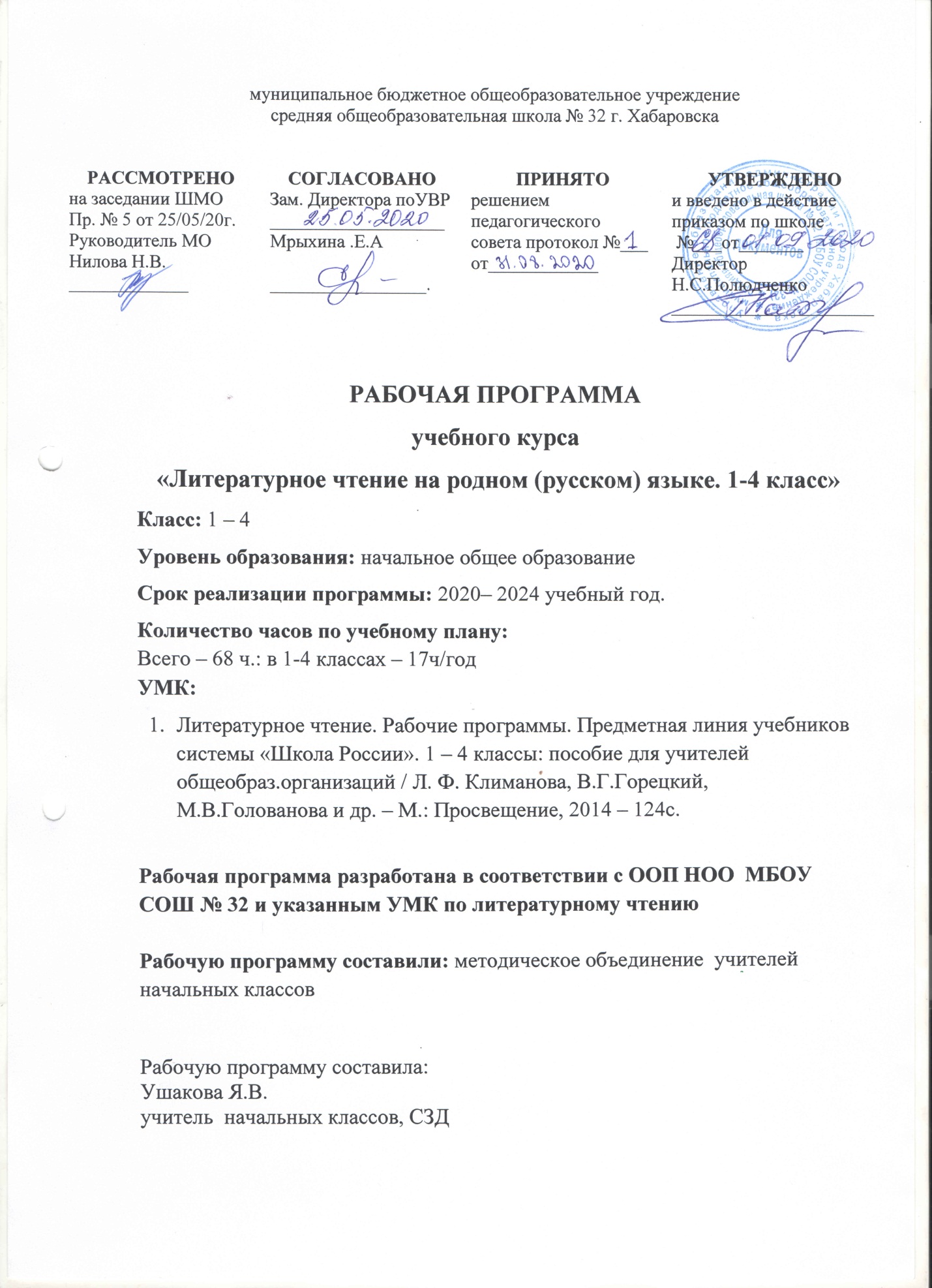 РАБОЧАЯ программА по учебному предмету «ЛИТЕРАТУРНОЕ ЧТЕНИЕ НА родноМ (РусскОМ) языкЕ» ДЛЯ 1-4 КЛАССОВ.Нормативную правовую основу настоящей программы по учебному предмету «Литературное чтение на родном (русском)  языке» составляют следующие документы:Федеральный закон от 29 декабря 2012 г. № 273-ФЗ «Об образовании 
в Российской Федерации» (далее – Федеральный закон об образовании); Федеральный закон от 03августа.2018 г. № 317-ФЗ «О внесении изменений в статьи 11 и 14 Федерального закона «Об образовании в Российской Федерации»;Закон Российской Федерации от 25 октября 1991 г. № 1807-1 «О языках народов Российской Федерации» (в редакции Федерального закона № 185-ФЗ);приказ Министерства образования и науки Российской Федерации 
от 6 октября 2009 года № 373 «Об утверждении федерального государственного образовательного стандарта начального общего образования» (в редакции приказа Минобрнауки России от 31 декабря 2015 г. № 1576);приказ Министерства образования и науки Российской Федерации 
от 17 декабря 2010 г. № 1897 «Об утверждении федерального государственного образовательного стандарта основного общего образования» (в редакции приказа Минобрнауки России от 31 декабря 2015 г. № 1577).Программа разработана на основе требований федерального государственного образовательного стандарта начального общего образования (приказ Министерства образования и науки Российской Федерации от 6 октября 2009 года № 373 «Об утверждении федерального государственного образовательного стандарта начального общего образования» в редакции приказа Минобрнауки России от 31 декабря 2015 г. № 1576) к результатам освоения основной образовательной программы начального общего  образования по учебному предмету «Литературное чтение на родном русском  языке», входящему в образовательную область «Родной язык и литературное чтение на родном языке». 1. Пояснительная запискаОсновные задачи реализации курса: формирование первоначальных представлений о единстве и многообразии языкового и культурного пространства России, о языке как основе национального самосознания. Развитие диалогической и монологической устной и письменной речи на родном языке, коммуникативных умений, нравственных и эстетических чувств, способностей к творческой деятельности на родном языке.  Место учебного предмета «Литературное чтение на родном (русском)  языке» в учебном планеПрограмма по Литературному чтению на родном (русском)  языке рассчитана на общую учебную нагрузку в объеме 68 часов (17 часов в год в 1-4 классах).2.  ПЛАНИРУЕМЫЕ  результатЫ освоения программы начального общего образования ПО ЛИТЕРАТУРНОМУ ЧТЕНИЮ НА родноМ (РусскОМ) языкЕЛичностные результаты освоения учебного предмета1) формирование основ российской гражданской идентичности, чувства гордости за свою Родину, российский народ и историю России, осознание своей этнической и национальной принадлежности; формирование ценностей многонационального российского общества; становление гуманистических и демократических ценностных ориентаций;                                                                                                          2) формирование целостного, социально ориентированного взгляда на мир в его органичном единстве и разнообразии природы, народов, культур и религий;                                                                                           3) формирование уважительного отношения к иному мнению, истории и культуре других народов; 4) овладение начальными навыками адаптации в динамично изменяющемся и развивающемся мире;                                                                                                                                                                                                 5) принятие и освоение социальной роли обучающегося, развитие мотивов учебной деятельности и формирование личностного смысла учения;                                                                                                                     6) развитие самостоятельности и личной ответственности за свои поступки, в том числе в информационной деятельности, на основе представлений о нравственных нормах, социальной справедливости и свободе;                                                                                                                                                                                    7) формирование эстетических потребностей, ценностей и чувств;                                                                             8) развитие этических чувств, доброжелательности и эмоционально-нравственной отзывчивости, понимания и сопереживания чувствам других людей;                                                                                                       9) развитие навыков сотрудничества со взрослыми и сверстниками в разных социальных ситуациях, умения не создавать конфликтов и находить выходы из спорных ситуаций;                                               10) формирование установки на безопасный, здоровый образ жизни, наличие мотивации к творческому труду, работе на результат; бережному отношению к материальным и духовным ценностям. Метапредметные результаты освоения учебного предмета1) овладение способностью принимать и сохранять цели и задачи учебной деятельности, поиска средств ее осуществления;                                                                                                                      2) освоение способов решения проблем творческого и поискового характера;                                               3) формирование умения планировать, контролировать и оценивать учебные действия в соответствии с поставленной задачей и условиями ее реализации; определять наиболее эффективные способы достижения результата;                                                                                    4) формирование умения понимать причины успеха/неуспеха учебной деятельности и способности конструктивно действовать даже в ситуациях неуспеха;                                                      5) освоение начальных форм познавательной и личностной рефлексии                                                       6) использование знаково-символических средств представления информации для создания моделей изучаемых объектов и процессов, схем решения учебных и практических задач;                                                                                                                                                                       7) активное использование речевых средств и средств информационных коммуникационных технологий для решения коммуникативных и познавательных задач;                                               8) использование различных способов поиска (в справочных источниках и открытом учебном информационном пространстве сети Интернет), сбора, обработки, анализа, организации, передачи и интерпретации информации в соответствии с коммуникативными и познавательными задачами и технологиями учебного предмета; в том числе умение вводить текст с помощью клавиатуры, фиксировать (записывать) в цифровой форме измеряемые величины и анализировать изображения, звуки, готовить свое выступление и выступать с аудио-, видео- и графическим сопровождением; соблюдать нормы информационной избирательности, этики и этикета;                                                                                                                  9) овладение навыками смыслового чтения текстов различных стилей и жанров в соответствии с целями и задачами; осознанно строить речевое высказывание в соответствии с задачами коммуникации и составлять тексты в устной и письменной формах;                                                 10) овладение логическими действиями сравнения, анализа, синтеза, обобщения, классификации по родовидовым признакам, установления аналогий и причинноследственных связей, построения рассуждений, отнесения к известным понятиям;                                                   11) готовность слушать собеседника и вести диалог; готовность признавать возможность существования различных точек зрения и права каждого иметь свою; излагать свое мнение и аргументировать свою точку зрения и оценку событий;                                                                   12) определение общей цели и путей ее достижения; умение договариваться о распределении функций и ролей в совместной деятельности; осуществлять взаимный контроль в совместной деятельности, адекватно оценивать собственное поведение и поведение окружающих;                                                                                                                                                      13) готовность конструктивно разрешать конфликты посредством учета интересов сторон и сотрудничества;                                                                                                                                                      14) овладение начальными сведениями о сущности и особенностях объектов, процессов и явлений действительности (природных, социальных, культурных, технических и др.) в соответствии с содержанием конкретного учебного предмета;                                                                                     15) овладение базовыми предметными и межпредметными понятиями, отражающими существенные связи и отношения между объектами и процессами;                                                                        16) умение работать в материальной и информационной среде начального общего образования (в том числе с учебными моделями) в соответствии с содержанием конкретного учебного предмета; формирование начального уровня культуры пользования словарями в системе универсальных учебных действий. Предметные результаты освоения учебного предмета1) понимание родной литературы как одной из основных национально - культурных ценностей народа, как особого способа познания жизни, как явления национальной и мировой культуры, средства сохранения и передачи нравственных ценностей и традиций;                                   2) осознание значимости чтения на родном языке для личного развития; формирование представлений о мире, национальной истории и культуре, первоначальных этических представлений, понятий о добре и зле, нравственности; формирование потребности в систематическом чтении на родном языке как средстве познания себя и мира; обеспечение культурной самоидентификации;                                                                                                           3) использование разных видов чтения (ознакомительное, изучающее, выборочное, поисковое); умение осознанно воспринимать и оценивать содержание и специфику различных текстов, участвовать в их обсуждении, давать и обосновывать нравственную оценку поступков героев;                                                                                                                                     4) достижение необходимого для продолжения образования уровня читательской компетентности, общего речевого развития, то есть овладение техникой чтения вслух и про себя, элементарными приемами интерпретации, анализа и преобразования художественных, научно-популярных и учебных текстов с использованием элементарных литературоведческих понятий;                                                                                                                                              5) осознание коммуникативно-эстетических возможностей родного языка на основе изучения выдающихся произведений культуры своего народа, умение самостоятельно выбирать интересующую литературу; пользоваться справочными источниками для понимания и получения дополнительной информации.3. Содержание учебного предмета «ЛИТЕРАТУРНОЕ ЧТЕНИЕ НА родноМ (РусскОМ) языкЕ»Аудирование (слушание). Восприятие на слух звучащей речи. Адекватное понимание содержания звучащей речи, умение отвечать на вопросы по содержанию услышанного произведения, определение последовательности событий, осознание цели речевого высказывания. Умение задавать вопрос по услышанному учебному произведению.Чтение вслух. Постепенный переход от слогового к плавному, осмысленному, правильному чтению целыми словами вслух (скорость чтения в соответствии с индивидуальным темпом чтения), постепенное увеличение скорости чтения. Соблюдение орфоэпических и интонационных норм чтения. Чтение про себя. Осознание смысла произведения при чтении про себя доступных по объему и жанру произведений, осмысление цели чтения. Работа с разными видами текста. Общее представление о разных видах текста: художественного, учебного, научно-популярного и их сравнение. Определение целей и задач создание этих видов текста. Библиографическая культура. Книга как особый вид искусства. Книга как источник необходимых знаний. Книга учебная, художественная, справочная. Элементы книги: содержание или оглавление, титульный лист, аннотация, сведения о художниках-иллюстраторах, иллюстрации. Виды информации в книге. Типы книг. Выбор книг на основе рекомендованного списка, открытого доступа к детским книгам в библиотеке.Работа с текстом художественного произведения. Пополнение понятиями литературоведческого характера: простейшими сведениями об авторе-писателе, о теме читаемого произведения, его жанре. Получение первоначальных представлений об изобразительных и выразительных возможностях словесного искусства (о «живописании словом», о метафоре, сравнении, олицетворении, ритмичности и музыкальности стихотворной речи). Говорение (культура речевого общения). Осознание диалога как вида речи и монолога как формы речевого высказывания. Особенности диалогического общения: понимание вопроса собеседника, умение отвечать на поставленные вопросы, умение самостоятельно составлять и задавать вопросы по тексту. Круг детского чтения. Круг чтения от класса к классу постепенно расширяет читательские возможности детей и их знания об окружающем мире, о своих сверстниках, об их жизни, играх, приключениях, о природе и ее охране, помогающие накоплению социально-нравственного опыта ребенка, обретению качеств «читательской самостоятельности». Литературоведческая пропедевтика (практическое освоение). Формирование умений узнавать и различать такие жанры литературных произведений, как сказка и рассказ, стихотворение и басня; определение художественных особенностей произведений: лексика, построение (композиция).Работа с текстом художественного произведенияОпределение особенностей художественного текста: своеобразие выразительных средств языка (с помощью учителя). Понимание заглавия произведения, его адекватное соотношение с содержанием.Понимание нравственно-эстетического содержания прочитанного произведения, осознание мотивации поведения героев, анализ поступков героев с точки зрения норм морали. Самостоятельное воспроизведение текста с использованием выразительных средств языка (синонимов, антонимов, сравнений, эпитетов), последовательное воспроизведение эпизодов с использованием специфической для данного произведения лексики (по вопросам учителя), рассказ по иллюстрациям, пересказ.Характеристика героя произведения: портрет, характер, выраженные через поступки и речь. Выявление авторского отношения к герою на основе анализа текста, авторских помет, имён героев.Освоение разных видов пересказа художественного текста: подробный, выборочный и краткий (передача основных мыслей).Развитие наблюдательности при чтении поэтических текстов. Развитие умения предвосхищать (предвидеть) ход развития сюжета, последовательности событий.Творческая деятельность обучающихся (на основе литературных произведений)Интерпретация текста литературного произведения в творческой деятельности учащихся: чтение по ролям, инсценирование, драматизация, устное словесное рисование, знакомство с различными способами работы с деформированным текстом и использование их (установление причинно-следственных связей, последовательности событий. Развитие умения различать состояние природы в различные времена года, настроение людей, оформлять свои впечатления в устной или письменной речи. Сравнивать свои тексты с художественными текстами-описаниями, находить литературные произведения, созвучные своему эмоциональному настрою, объяснять свой выбор.4. ТЕМАТИЧЕСКОЕ ПЛАНИРОВАНИЕ.1 класс2 класс3 класс4 классКАЛЕНДАРНО-ТЕМАТИЧЕСКОЕ ПЛАНИРОВАНИЕ. 1 КЛАСС.КАЛЕНДАРНО-ТЕМАТИЧЕСКОЕ ПЛАНИРОВАНИЕ. 2 КЛАСС.КАЛЕНДАРНО-ТЕМАТИЧЕСКОЕ ПЛАНИРОВАНИЕ. 3 КЛАСС.КАЛЕНДАРНО-ТЕМАТИЧЕСКОЕ ПЛАНИРОВАНИЕ. 4 КЛАСС.№п/пНаименование раздела программы, темаЧасы учебного времени№п/пНаименование раздела программы, темаЧасы учебного времениВеликий, могучий русский язык – родной язык русского народа 2ч.1«С чего начинается Родина»М. Матусовский. С чего начинается РодинаВ. Степанов. Что мы Родиной зовёмПословицы и поговорки о Родине Путешествие по страницам детского журнала «Большая переменка»«Русский язык – родной язык русского народа»12М. Крюков. Много языков на свете разныхО. Я. Яковенко.   Русский языкСухарев А. Сказка о Великом могучем русском языкеПословицы и поговорки о языке и речи, о силе доброго и злого слова1Устное народное творчество5ч.3Малые фольклорные жанры.  Считалки, прибаутки14Заклички – приговорки, небылицы – перевертыши.«Водят мыши хоровод», «На улице», «Музыканты», «Коза – хлопота», «Совушка», «Скок – поскок», «Конь», «Зайка», «Гости», колыбельные.15Русская народная сказка «Жихарка».Русская народная сказка «Курочка, мышка и тетерев» (по выбору).16Русская народная сказка «Утушка».17Докучные сказки: «Про белого бычка», «Про журавля», «Про Яшку», «Про сороку и рака», «Про сову», «Пусть ворона мокнет» (по выбору)1Тематические литературные произведения различных жанров 8ч.8Произведения о животных Детки в клетке. С.МаршакКупанье медвежат. В.БианкиКак волки учат своих детей. Л.Н.ТолстойЛиса Патрикеевна. К.Д.УшинскийКот Агапыч. Б.Емельянов19Произведения о животныхБуренушка. Народная песняКот. Г.ЦыферовУмирание ивы. В. Ерошенко.Анютины встречи. Е.Дубравный.110Произведения о детях Саша-дразнилка. Н.АртюховаВ полет. Г.БойкоСпрятался. В.ГолявкинПроизведения о человеческих ценностях111Произведения о детях Арбуз. Л.СергеевПроизведения из Белгородского областного журнала для детей и подростков "Большая переменка"Аленкины удивленки. Е.Дубравный  Шкатулка смешинок. Л.Кузубов 112Произведения о человеческих ценностяхДо первого дождя. В.ОсееваСмородинка. Е.ПермякЦветные мелки. Л.СергеевТолько бы не закричать! Е.Ильина113Произведения о человеческих ценностяхПоссорились. А.КузнецоваСонечка. А.БартоПроизведения из журналов для детей и подростков "Большая переменка"Бодливая корова. В.Колесник 114Произведения о труде и лени Катя. А.БартоЧем болен мальчик. С.Маршак115Произведения о труде и лени Страшная история. Э.УспенскийЛялечка. А.БартоНаташа и воротничок. И. Демьянова1Творческая мастерская2ч.16Проверочная работа. Викторина «Наш великий, могучий, прекрасный  русский язык»117Инсценирование русской народной сказки (по усмотрению учителя).1№п/пНаименование раздела программы, темЧасы учебного времениВводный урок курса литературное чтение на родном языке1ч.1Вводный урок курса литературное чтение на родном языке1О родной стране – России1ч.2И.С. Никитин «Юг и север».1Устное народное творчество 2ч.3Шуточные русские народные песни для детей.14Русские заклички, народные приметы1О детях и для детей4ч.5С. В. Михалков «Фома», «Про мимозу». 16С. Я. Маршак «Вот какой рассеянный» 17Э. Н. Успенский. Стихи для детей. «Матрёшка», «Смешной слонёнок»18Н. Н. Носов «Прятки»1Мир сказок4ч.9К. И. Чуковский «Чудо-дерево», «Цыплёнок»110Д.Н.Мамин-Сибиряк «Про Воронушку-чёрную головушку и жёлтую птичку Канарейку» 111А. Н.  Толстой «Сорочьи сказки» 112Ф.И.Одоевский «Два дерева»1Животные – наши друзья3ч.13Саша Чёрный «Маленький полотёр», «Про кота»114В.И.Белов «Рассказы о всякой живности»115В.П.Астафьев «Белогрудка»1Весна пришла2ч.16Г. А.Скребицкий «Весне навстречу» 117К. Д. Бальмонт «Весна», «Праздник весны» Е. А. Благинина «Весна»1№ п/пНаименование раздела программы, темЧасы учебного времени1Вводный урок курса литературное чтение на родном языке 1ч.Русские народные сказки1ч.2Русские народные сказки «Хаврошечка», «Зимовье»1Времена года3ч.3Ф.И.Тютчев. «Первый лист», А.А.Фет. «Весенний дождь»«Мир прекрасных сказок дня» (стихотворения Ю. Шкуты)14В.В.Бианки. «Синичкин календарь», «Лесная газета»15В.Е.Молчанов. «Танюшкино солнышко», «Чудесный мотылек»М.М.Пришвин. «Лягушонок», «Ёж», «Гаечки».Ю.И.Макаров. «Лётчик»1Писатели - детям6ч.6Сказки А.С.Пушкина. «Сказка о попе и о работнике его Балде», «Сказка о золотом петушке»17Басни И.А.Крылова «Квартет», «Волк и журавль».18Произведения Л.Н.Толстого Рассказы, сказки, истории.19Произведения К.Г.Паустовского «Дремучий медведь», «Стальное колечко».110Сказки русских писателейА.Н.Толстой. «Золотой ключик, или Приключения Буратино»11Рассказы К.Д.Ушинского «Как рубашка в поле выросла», «Четыре желания»Стихи и рассказы о детях и для детей3ч.12Н.Г.Гарин-Михайловский «Тёма и Жучка».113Стихотворения А.Л.Барто, С.В.Михалкова, С.Я.МаршакаСтихотворения Ю.И.Макарова.114Б.В.Заходер. «Занимательная зоология»Р.И.Карагодина. «У меня надежный друг», «Волны ходят ходуном»1Наша Родина – Россия2ч.15Стихотворения о РодинеМоя малая Родина 116Рассказы о защитниках Родины.Их имена – наша гордость! (стихотворения М.Ф.Хорхординой, рассказы Л.Т.Кузубова, Б.И.Осыкова)1Детская периодическая печать1ч.17По страницам детских журналов. 1№п/пНазвание раздела программы, темЧасы учебного времени1Вводный урок курса литературное чтение на родном языке1ч.Расскажу вам сказку…2ч.2Ю.М. Литвинов, В. Шаповалов 13Ю.М. Литвинов, В. Шаповалов 1Люблю природу русскую…(осень)1ч.4И. Чернявская, Е. Дубравный, В. Колесник,  В. Черкесов, Н. Чернухин, Ю. Макаров.1Русские писатели – детям3ч.5Б. Житков, А. Волков, Б. Заходер, А. Куприн, М Зощенко, Л. Пантелеев, Н. Сладков, И. Соколов – Микитов, К. Паустовский.16Б. Житков, А. Волков, Б. Заходер, А. Куприн, М Зощенко, Л. Пантелеев, Н. Сладков, И. Соколов – Микитов, К. Паустовский.17Б. Житков, А. Волков, Б. Заходер, А. Куприн, М Зощенко, Л. Пантелеев, Н. Сладков, И. Соколов – Микитов, К. Паустовский.1Страна детства3ч.8Н. Носов, В. Драгунский, В. Осеева, А Гайдар, С. Михалков, Ю. Яковлев, К. Ушинский. М. Горький.19Н. Носов, В. Драгунский, В. Осеева, А Гайдар, С. Михалков, Ю. Яковлев, К. Ушинский. М. Горький.110Н. Носов, В. Драгунский, В. Осеева, А Гайдар, С. Михалков, Ю. Яковлев, К. Ушинский. М. Горький1Люблю природу русскую... (зима)1ч.11А.К. Филатов, В Раевский, А Никитенко,  Брагина Л., Н. Страхов, М.Н. Дьяченко1О братьях наших меньших2ч.12Е. Чарушин, В Бианки, В.П.Астафьев, М. Пришвин.113Е. Чарушин, В Бианки, В.П.Астафьев, М. Пришвин.1Суровые военные годы2ч.14В. Катаев, Б. Полевой, Л. Воронкова, Алексеев, С. Баруздин, В. Богомолов, А. Митяев, Л. Кассиль, А. Лиханов.115В. Катаев, Б. Полевой, Л. Воронкова, Алексеев, С. Баруздин, В. Богомолов, А. Митяев, Л. Кассиль, А. Лиханов.1Скоро лето1ч.16О. Сикарев, Л. Кузубов, Н. Дроздова, А. Алексейченко, Н. Молчан, Л. Неженцева117Проверь себя1ч.№п/пНаименование раздела программы, темаДатаплан/факт№п/пНаименование раздела программы, темаДатаплан/фактВеликий, могучий русский язык – родной язык русского народа 2ч.1«С чего начинается Родина»М. Матусовский. С чего начинается РодинаВ. Степанов. Что мы Родиной зовёмПословицы и поговорки о Родине Путешествие по страницам детского журнала «Большая переменка»«Русский язык – родной язык русского народа»2М. Крюков. Много языков на свете разныхО. Я. Яковенко.   Русский языкСухарев А. Сказка о Великом могучем русском языкеПословицы и поговорки о языке и речи, о силе доброго и злого словаУстное народное творчество5ч.3Малые фольклорные жанры.  Считалки, прибаутки4Заклички – приговорки, небылицы – перевертыши.«Водят мыши хоровод», «На улице», «Музыканты», «Коза – хлопота», «Совушка», «Скок – поскок», «Конь», «Зайка», «Гости», колыбельные.5Русская народная сказка «Жихарка».Русская народная сказка «Курочка, мышка и тетерев» (по выбору).6Русская народная сказка «Утушка».7Докучные сказки: «Про белого бычка», «Про журавля», «Про Яшку», «Про сороку и рака», «Про сову», «Пусть ворона мокнет» (по выбору)Тематические литературные произведения различных жанров 8ч.8Произведения о животных Детки в клетке. С.МаршакКупанье медвежат. В.БианкиКак волки учат своих детей. Л.Н.ТолстойЛиса Патрикеевна. К.Д.УшинскийКот Агапыч. Б.Емельянов9Произведения о животныхБуренушка. Народная песняКот. Г.ЦыферовУмирание ивы. В. Ерошенко.Анютины встречи. Е.Дубравный.10Произведения о детях Саша-дразнилка. Н.АртюховаВ полет. Г.БойкоСпрятался. В.ГолявкинПроизведения о человеческих ценностях11Произведения о детях Арбуз. Л.СергеевПроизведения из Белгородского областного журнала для детей и подростков "Большая переменка"Аленкины удивленки. Е.Дубравный  Шкатулка смешинок. Л.Кузубов 12Произведения о человеческих ценностяхДо первого дождя. В.ОсееваСмородинка. Е.ПермякЦветные мелки. Л.СергеевТолько бы не закричать! Е.Ильина13Произведения о человеческих ценностяхПоссорились. А.КузнецоваСонечка. А.БартоПроизведения из журналов для детей и подростков "Большая переменка"Бодливая корова. В.Колесник 14Произведения о труде и лени Катя. А.БартоЧем болен мальчик. С.Маршак15Произведения о труде и лени Страшная история. Э.УспенскийЛялечка. А.БартоНаташа и воротничок. И. ДемьяноваТворческая мастерская2ч.16Проверочная работа. Викторина «Наш великий, могучий, прекрасный  русский язык»17Инсценирование русской народной сказки (по усмотрению учителя).№п/пНаименование раздела программы, темДатаплан/фактВводный урок курса литературное чтение на родном языке1ч.1Вводный урок курса литературное чтение на родном языкеО родной стране – России1ч.2И.С. Никитин «Юг и север».Устное народное творчество 2ч.3Шуточные русские народные песни для детей.4Русские заклички, народные приметыО детях и для детей4ч.5С. В. Михалков «Фома», «Про мимозу». 6С. Я. Маршак «Вот какой рассеянный» 7Э. Н. Успенский. Стихи для детей. «Матрёшка», «Смешной слонёнок»8Н. Н. Носов «Прятки»Мир сказок4ч.9К. И. Чуковский «Чудо-дерево», «Цыплёнок»10Д.Н.Мамин-Сибиряк «Про Воронушку-чёрную головушку и жёлтую птичку Канарейку» 11А. Н.  Толстой «Сорочьи сказки» 12Ф.И.Одоевский «Два дерева»Животные – наши друзья3ч.13Саша Чёрный «Маленький полотёр», «Про кота»14В.И.Белов «Рассказы о всякой живности»15В.П.Астафьев «Белогрудка»Весна пришла2ч.16Г. А.Скребицкий «Весне навстречу» 17К. Д. Бальмонт «Весна», «Праздник весны» Е. А. Благинина «Весна»№ п/пНаименование раздела программы, темДатаплан/факт1Вводный урок курса литературное чтение на родном языке Русские народные сказки1ч.2Русские народные сказки «Хаврошечка», «Зимовье»Времена года3ч.3Ф.И.Тютчев. «Первый лист», А.А.Фет. «Весенний дождь»«Мир прекрасных сказок дня» (стихотворения Ю. Шкуты)4В.В.Бианки. «Синичкин календарь», «Лесная газета»5В.Е.Молчанов. «Танюшкино солнышко», «Чудесный мотылек»М.М.Пришвин. «Лягушонок», «Ёж», «Гаечки».Ю.И.Макаров. «Лётчик»Писатели - детям6ч.6Сказки А.С.Пушкина. «Сказка о попе и о работнике его Балде», «Сказка о золотом петушке»7Басни И.А.Крылова «Квартет», «Волк и журавль».8Произведения Л.Н.Толстого Рассказы, сказки, истории.9Произведения К.Г.Паустовского «Дремучий медведь», «Стальное колечко».10Сказки русских писателейА.Н.Толстой. «Золотой ключик, или Приключения Буратино»11Рассказы К.Д.Ушинского «Как рубашка в поле выросла», «Четыре желания»Стихи и рассказы о детях и для детей3ч.12Н.Г.Гарин-Михайловский «Тёма и Жучка».13Стихотворения А.Л.Барто, С.В.Михалкова, С.Я.МаршакаСтихотворения Ю.И.Макарова.14Б.В.Заходер. «Занимательная зоология»Р.И.Карагодина. «У меня надежный друг», «Волны ходят ходуном»Наша Родина – Россия2ч.15Стихотворения о РодинеМоя малая Родина 16Рассказы о защитниках Родины.Их имена – наша гордость! (стихотворения М.Ф.Хорхординой, рассказы Л.Т.Кузубова, Б.И.Осыкова)Детская периодическая печать1ч.17По страницам детских журналов. №п/пНазвание раздела программы, темДатаплан/факт1Вводный урок курса литературное чтение на родном языкеРасскажу вам сказку…2ч.2Ю.М. Литвинов, В. Шаповалов 3Ю.М. Литвинов, В. Шаповалов Люблю природу русскую…(осень)1ч.4И. Чернявская, Е. Дубравный, В. Колесник,  В. Черкесов, Н. Чернухин, Ю. Макаров.Русские писатели – детям3ч.5Б. Житков, А. Волков, Б. Заходер, А. Куприн, М Зощенко, Л. Пантелеев, Н. Сладков, И. Соколов – Микитов, К. Паустовский.6Б. Житков, А. Волков, Б. Заходер, А. Куприн, М Зощенко, Л. Пантелеев, Н. Сладков, И. Соколов – Микитов, К. Паустовский.7Б. Житков, А. Волков, Б. Заходер, А. Куприн, М Зощенко, Л. Пантелеев, Н. Сладков, И. Соколов – Микитов, К. Паустовский.Страна детства3ч.8Н. Носов, В. Драгунский, В. Осеева, А Гайдар, С. Михалков, Ю. Яковлев, К. Ушинский. М. Горький.9Н. Носов, В. Драгунский, В. Осеева, А Гайдар, С. Михалков, Ю. Яковлев, К. Ушинский. М. Горький.10Н. Носов, В. Драгунский, В. Осеева, А Гайдар, С. Михалков, Ю. Яковлев, К. Ушинский. М. ГорькийЛюблю природу русскую... (зима)1ч.11А.К. Филатов, В Раевский, А Никитенко,  Брагина Л., Н. Страхов, М.Н. ДьяченкоО братьях наших меньших2ч.12Е. Чарушин, В Бианки, В.П.Астафьев, М. Пришвин.13Е. Чарушин, В Бианки, В.П.Астафьев, М. Пришвин.Суровые военные годы2ч.14В. Катаев, Б. Полевой, Л. Воронкова, Алексеев, С. Баруздин, В. Богомолов, А. Митяев, Л. Кассиль, А. Лиханов.15В. Катаев, Б. Полевой, Л. Воронкова, Алексеев, С. Баруздин, В. Богомолов, А. Митяев, Л. Кассиль, А. Лиханов.Скоро лето2ч.16О. Сикарев, Л. Кузубов, Н. Дроздова, А. Алексейченко, Н. Молчан, Л. Неженцева17Проверь себя